Реализуется дополнительная  общеобразовательная программа физкультурно-спортивной направленностиКружок  «Футбол» для детей от 5 до 7 лет.Ведёт педагогдополнительного образования: Синянский Евгений Александрович, тренер, первая квалификационная категория, лицензия СUEFA.Способствует физическому и духовному воспитанию подрастающего поколения, развивает навыки работы в коллективе. Следует учитывать, что в процессе занятий, имеющих основную направленность на совершенствование техники и тактики игры, развиваются одновременно и физические способности занимающихся. В учебных группах и соревнованиях по футболу у занимающихся совершенствуется весь комплекс, необходимых футболисту, его техническая, тактическая, физическая и волевая подготовка.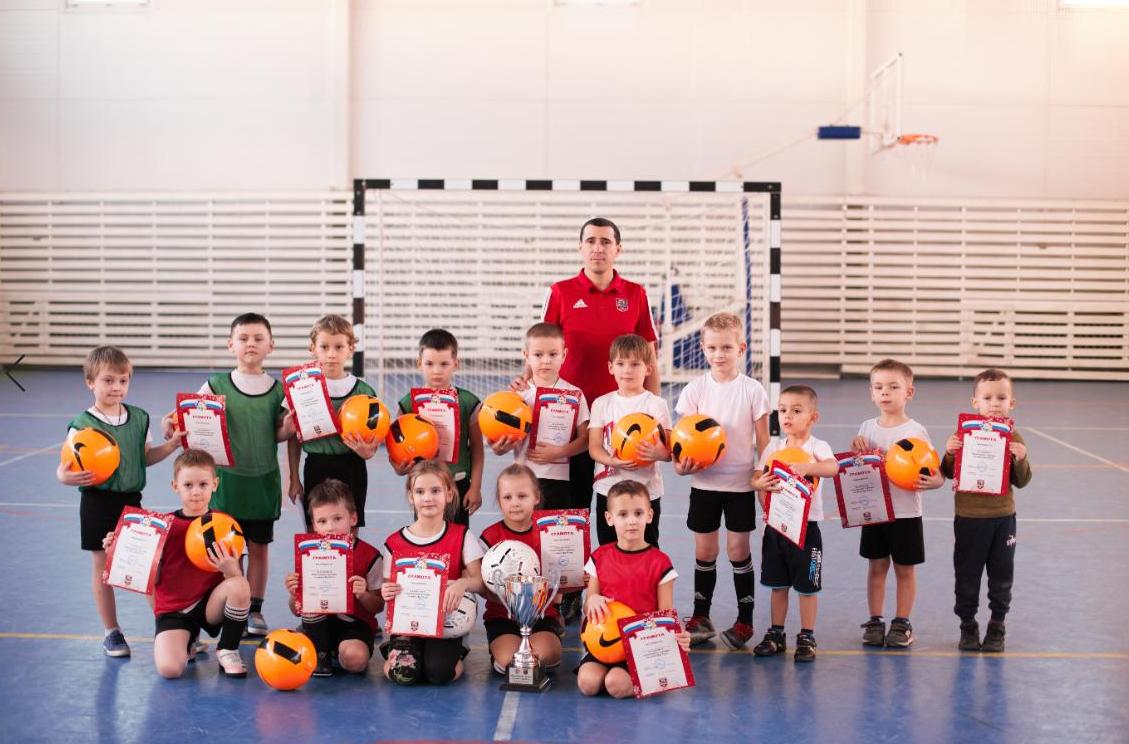 